高雄醫學大學捐贈聲明書一、捐款者資料(打★號處請務必填妥)                                   填表日期：     年    月    日二、捐款收據可扣抵所得稅之用，請勾選收據抬頭★   □同捐款者　□其他                     三、捐贈金額及用途★四、捐贈方式★五、徵信調查：□ 不同意將捐款事蹟刊登於高雄醫學大學募款專區網頁或刊物上（如未勾選，表同意刊登）。如蒙捐贈，請傳真或郵寄至高雄醫學大學秘書室校友暨公共事務組，俾供資料存查，謝謝！★ 郵寄地址：807　高雄市三民區十全一路100號 高雄醫學大學 秘書室校友暨公共事務組 收 ★聯絡電話：(07) 312-1101轉2101～2103 / 2317  傳真：(07)321-2062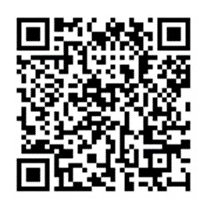 捐款人/單位★聯絡電話 / 手機身份證字號 / 統一編號★聯絡人電子信箱★傳真通訊地址★□教職員工★□學校 □附設醫院 □小港醫院□大同醫院□旗津醫院，□教職員工□配偶□學校 □附設醫院 □小港醫院□大同醫院□旗津醫院，□教職員工□配偶□學校 □附設醫院 □小港醫院□大同醫院□旗津醫院，□教職員工□配偶□校  友★民國    年      系所畢  □校友眷屬□學生家長(學生姓名            就讀系所        )民國    年      系所畢  □校友眷屬□學生家長(學生姓名            就讀系所        )民國    年      系所畢  □校友眷屬□學生家長(學生姓名            就讀系所        )□非校友□社會人士　□機關企業　□法人團體　□其他                           □社會人士　□機關企業　□法人團體　□其他                           □社會人士　□機關企業　□法人團體　□其他                           捐款金額□新台幣 □ 美金 □ 日幣 ，  金額                元□新台幣 □ 美金 □ 日幣 ，  金額                元捐款用途不指定用途□高雄醫學大學校務發展基金捐款用途指定用途捐款註職能治療發展基金捐款用途指定用途捐款註□與本校校務或創設目的相關(經本校確認)之指定用途                       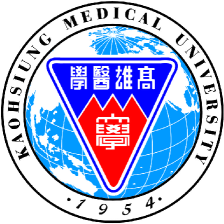 □現金臨櫃繳款地點：高雄醫學大學總務處出納組臨櫃繳款地點：高雄醫學大學總務處出納組臨櫃繳款地點：高雄醫學大學總務處出納組□支票支票抬頭：高雄醫學大學，請加劃橫線並註明禁止背書轉讓，連同本聲明書掛號郵寄本校。支票抬頭：高雄醫學大學，請加劃橫線並註明禁止背書轉讓，連同本聲明書掛號郵寄本校。支票抬頭：高雄醫學大學，請加劃橫線並註明禁止背書轉讓，連同本聲明書掛號郵寄本校。□電匯受款銀行：彰化銀行東高雄分行，戶名：財團法人私立高雄醫學大學募捐基金，帳號：8140-01-00115-1-80
匯款單影本連同本聲明書傳真或郵寄本校。受款銀行：彰化銀行東高雄分行，戶名：財團法人私立高雄醫學大學募捐基金，帳號：8140-01-00115-1-80
匯款單影本連同本聲明書傳真或郵寄本校。受款銀行：彰化銀行東高雄分行，戶名：財團法人私立高雄醫學大學募捐基金，帳號：8140-01-00115-1-80
匯款單影本連同本聲明書傳真或郵寄本校。□郵政劃撥戶名：高雄醫學大學，帳號：42121235
請於郵政劃撥單之通訊欄註明收據抬頭、身份證字號或統一編號、捐款用途。戶名：高雄醫學大學，帳號：42121235
請於郵政劃撥單之通訊欄註明收據抬頭、身份證字號或統一編號、捐款用途。戶名：高雄醫學大學，帳號：42121235
請於郵政劃撥單之通訊欄註明收據抬頭、身份證字號或統一編號、捐款用途。□信用卡(手續費2%)□VISA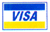 □MASTER 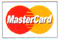 □聯合信用卡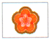 □ JCB 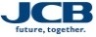 卡號□□□□-□□□□-□□□□-□□□□
有效期限□□ ∕  □□□□(月/年)
發卡銀行                     
持卡人簽名(需與信用卡簽名一致)                     授權碼： (由高醫填寫)□其他有價證券或其他捐贈，依據相關稅法規定辦理。有價證券或其他捐贈，依據相關稅法規定辦理。有價證券或其他捐贈，依據相關稅法規定辦理。